МИНИСТЕРСТВО СЕЛЬСКОГО  ХОЗЯЙСТВА И ПРОДОВОЛЬСТВИЯ РЕСПУБЛИКИ ТАТАРСТАНТАТАРСТАН РЕСПУБЛИКАСЫ АВЫЛ ХУЖАЛЫГЫҺӘM	АЗЫК-ТӨЛЕК МИНИСТРЛЬIГЫ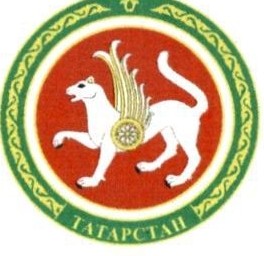 ПРИКАЗ		22.07.2019	Казан шәһәреБОЕРЫК№ 150/2-прОб утверждении Правил аккредитации журналистов при Министерстве сельского хозяйства и продовольствия Республики Татарстан		В соответствии с Законом Российской Федерации от 27 декабря 1991 года      № 2124-1 «О средствах массовой информации», 	п р и к аз ы в а ю:Утвердить	прилагаемые	Правила	аккредитации	журналистов	приМинистерстве сельского хозяйства и продовольствия Республики Татарстан.Начальнику отдела организационной работы и социального развития Э.Л.	Бурганову	обеспечить	размещение	Правил	на	официальном	сайтеМинсельхозпрода РТ.Контроль за исполнением настоящего приказа возложить на первогозаместителя министра Н.Л. Титова.Заместитель Премьер-министра Республики Татарстан - министр.Г. Ахметов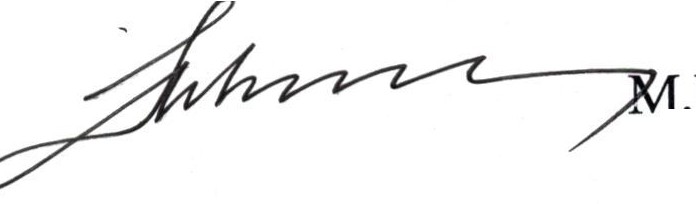 ПравилаУтвержденоприказом Министерства сельского хозяйства и продовольствия Республики Татарстанот «22» 07 2019 г. №151/2-праккредитации журналистов при Министерстве сельского хозяйства и продовольствия Республики ТатарстанОбщие положенияНастоящие Правила в соответствии со статьей 48 Закона Российской Федерации от 27 декабря 1991 года № 2124-1 «О средствах массовой информации» регламентируют порядок аккредитации журналистов средств массовой информации при Министерстве сельского хозяйства и продовольствия Республики Татарстан (далее - аккредитация, Министерство).Аккредитация осуществляется бессрочно. По желанию редакции средства массовой информации аккредитация может быть осуществлена на срок, необходимый для выполнения конкретного редакционного задания, либо для замены аккредитованного журналиста в случае его временного отсутствия (временная аккредитация).11. Право на аккредитацию журналистов2.1. Право на аккредитацию имеют редакции средств массовой информации независимо от формы собственности и состава учредителей, в том числе зарубежные средства массовой информации. Для аккредитации журналиста зарубежного средства массовой информации необходимо подтверждение его аккредитации при Министерстве иностранных дел Российской Федерации.111. Порядок аккредитацииЗаявка на аккредитацию подается в Министерство за подписью руководителя редакции средства массовой информации любым способом, позволяющим подтвердить факт, дату и время получения Министерством указанной заявки.В заявке указываются фамилия, имя, отчество (при наличии) журналиста, его должность, рабочий и мобильный телефоны, адрес электронной почты, полное наименование средства массовой информации, дата и номер свидетельства о регистрации средства массовой информации.В заявке на временную аккредитацию также указываются редакционное задание и период его выполнения, а в случае замены аккредитованного журналиста по причине его временного отсутствия - его фамилия, имя, отчество (при наличии) и срок аккредитации заменяющего журналиста.Для аккредитации журналиста зарубежного средства массовой информации дополнительно прикладываются копии документов, подтверждающих аккредитацию при Министерстве иностранных дел Российской Федерации.Заявки, не соответствующие требованиям пункта 3.2 настоящих Правил, не рассматриваются.Решение об аккредитации (об отказе в аккредитации) принимается министром сельского хозяйства и продовольствия Республики Татарстан (лицом, исполняющим его обязанности) (далее - министр) не позднее двух рабочих дней со дня поступления заявки. Такое решение не позднее следующего рабочего дня со дня издания соответствующего приказа министра доводится до сведения редакции средства массовой информации, направившей заявку, любым способом, позволяющим подтвердить факт, дату и время его получения редакцией.В аккредитации отказывается в случае, если средство массовой информации носит специализированный характер (распространение рекламы, эротические издания).Рассмотрение заявки, подготовка проекта приказа министра об аккредитации (отказе в аккредитации), а также информирование редакции средства массовой информации о принятом решении осуществляются ведущим советником (пресс-секретарем) Министерства в порядке и сроки, установленные настоящими Правилами.IV. Права и обязанности аккредитованных журналистовАккредитованные журналисты имеют право: присутствовать на мероприятии;получать копии официальных документов о мероприятии (повестки дня, пресс-релизов, информационно-справочных, статистических, аналитических и иных материалов), которыми располагает Министерство;знакомиться с предназначенными для публикации информационно- справочными материалами;иные права, предусмотренные законодательством Российской Федерации.Аккредитованные журналисты обязаны:соблюдать регламент мероприятия и не вмешиваться в его ход, если оно не организовано специально для средств массовой информации;не препятствовать деятельности участников мероприятия;при    использовании    в    публикациях    (работе    в    эфире)    пресс-релизов, информационно-справочных, статистических, аналитических и иных материалов, предоставленных Министерством, ссылаться на источник информации;при осуществлении своей профессиональной деятельности не распространять не соответствующие действительности сведения о деятельности Министерства.